ŚRODA : Wiosenny ogródZabawa  „Rabatka Oli”  Dz. otrzymuje: kartkę  (rabatę) przygotowaną przez R., na której naklejone są kolorowe koła (kwiatki), drugą pustą karkę bez kół oraz zestaw kolorowych żetonów, nakrętek lub kół wyciętych z kolorowego papieru. R. wyjaśnia, że Ola w taki sposób planuje zasadzić  kwiatki w swoim ogrodzie i prosi dziecko, aby pomogło Oli w sadzeniu kwiatków zachowując odpowiedni wzór. Przykładowo może to wyglądać tak: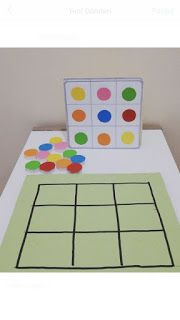 Zdjęcie źródło  https://pl.pinterest.comZabawa matematyczna „Kwiaty w wazonach”R. wspólnie z dzieckiem koloruje rolki po papierze toaletowym na wybrane przez dziecko kolory, to będą wazony (każdy wazon w innym kolorze).  Gdy rolki (wazony)wyschną R. prosi Dz. aby  umieściło kwiatki(mogą to być patyczki jak poniżej lub kredki, mazaki czy słomki do picia, po kilka w każdym kolorze). Gdy dziecko skończy segregowanie przelicza ile jest kwiatów w każdym wazonie a wynik pokazuje na palcach. Może tez określić w którym wazonie jest najwięcej a w którym najmniej kwiatów.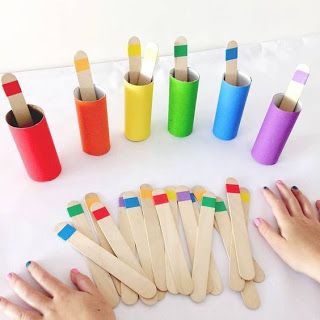   Zdjęcie: źródło https://pl.pinterest.comZabawa zręcznościowa „Kto szybciej posadzi”. Do zabawy beda potrzebne dwa worki na śmieci , kolorowe piłeczki lub kulki zrobione z gazet. 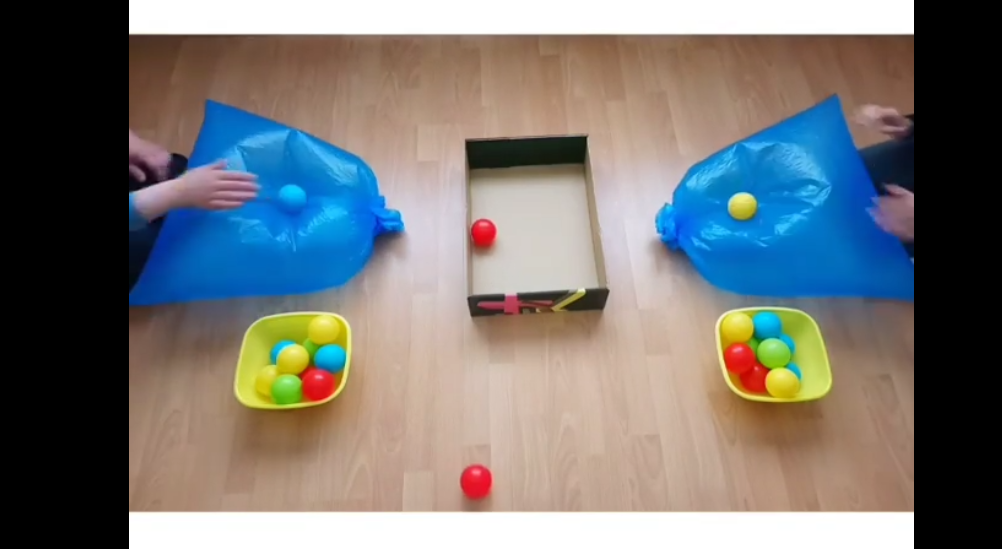 https://www.facebook.com/Estimulacion.babystars/videos/198653881427509/Gąsienice – kontynuowanie rytmów. Rodzic rysuje na kartce gąsienice i koloruje kilka kół.  Zadaniem dziecka jest dokończenie malowania gąsienicy zgodnie z podanym rytmemPrzykład: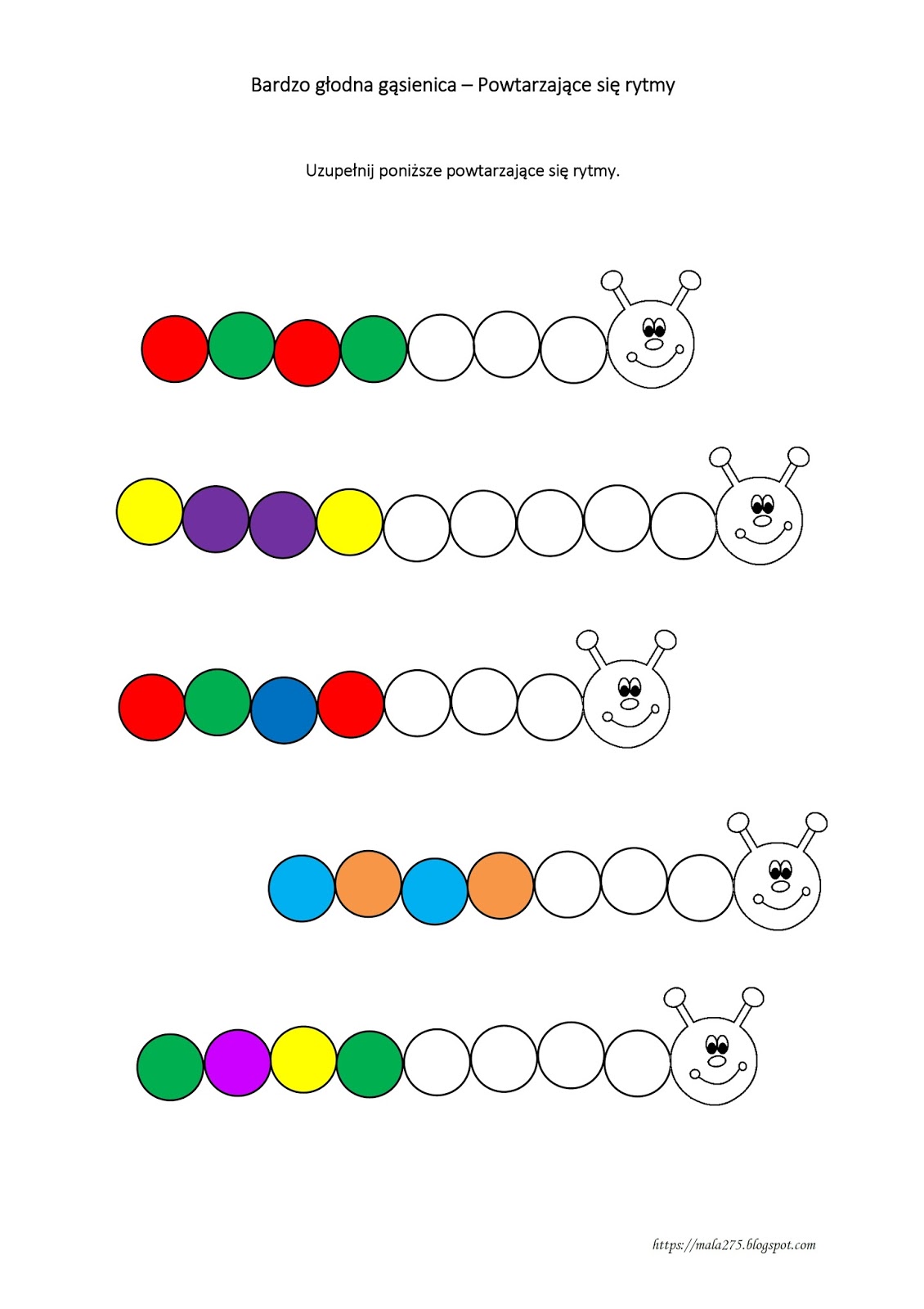 Zdjęcie: źródło  https://mala275.blogspot.com